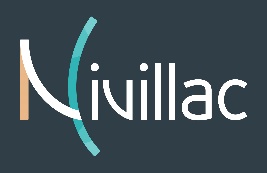 Bulletin d’inscription au Forum des Associations du samedi 3 Septembre 2022Afin d’organiser cet évènement, d’établir une proposition de planning et proposer un programme,  nous avons besoin des informations suivantes  pour le Mardi 12 juillet au plus tard :Nom de l’Association ou de l’Organisme………………………………………………………………………..................Personne à contacter………………………………………………………………………………………………………………………..N°Tél……………………………………………………Adresse mail……………………………………………………………………….Activités proposées par l’Association ou l’organisme (descriptif succinct pouvant être repris dans le programme)……………………………………………………………………………………………………………………………………………………………………………………………………………………………………………………………………………………………………………………………………………………………………Animations et/ou Initiations proposées pendant le ForumGenre à préciser (sport, danse, chant, travaux manuels …) ………………………………………..........................………………………………………………………………………………………………………………………………………………………………………………………………………………………………………………………………………………………………………………………..Horaire souhaité (préciser s’il y a plusieurs groupes) ………………………………………………………………………..…………………………………………………………………………………………………………………………………………………………..…………………………………………………………………………………………………………………………………………………….Matériel mis à disposition de chaque exposant :Table du Forum = 1,20 m (2 tables maxi par exposant)Préciser nombre : …………………….Chaises : préciser le nombre ………………..Grille d’exposition (1 maxi) 		oui		non		(rayer la mention inutile)Raccordement électrique 		oui		non		(rayer la mention inutile)Préciser pour quel type de matériel et de diffusion……………………………………………………………………………………………………………………………………………………………………………Important : chaque demandeur doit apporter ses rallonges électriquesDocument à retourner par mail dès réception à l’adresse direction@forumnivillac.frInformations complémentaires au 02 99 90 90 82 – Monique Travers